АДМИНИСТРАЦИЯКОСТАРЕВСКОГО СЕЛЬСКОГО ПОСЕЛЕНИЯКАМЫШИНСКОГО МУНИЦИПАЛЬНОГО РАЙОНАВОЛГОГРАДСКОЙ ОБЛАСТИПОСТАНОВЛЕНИЕ от  05.05.2022г.                                                                                                           №60-П  В целях устранения нарушений действующего законодательства РФ, руководствуясь Уставом Костаревского сельского поселения,ПОСТАНОВЛЯЮ:1. Признать утратившим силу постановление администрации Костаревского сельского поселения от 15.02.2022г. № 42-П «Об утверждении формы проверочного листа (списка контрольных вопросов, ответы на которые свидетельствуют о соблюдении или несоблюдении контролируемым лицом обязательных требований), применяемого при проведении контрольных мероприятий в рамках осуществления муниципального жилищного контроля на территории Костаревского сельского поселения».2. В соответствии со статьей 5 Закона Волгоградской области от 26.12.2008 №1816-ОД «О порядке организации и ведения регистра муниципальных правовых актов Волгоградской области», направить копию настоящего постановления для включения в Регистр в течение 30 дней со дня его принятия.3. Настоящее постановление подлежит официальному опубликованию (обнародованию) и размещению в сети Интернет на официальном сайте  https://kostarevskoe-sp.ru/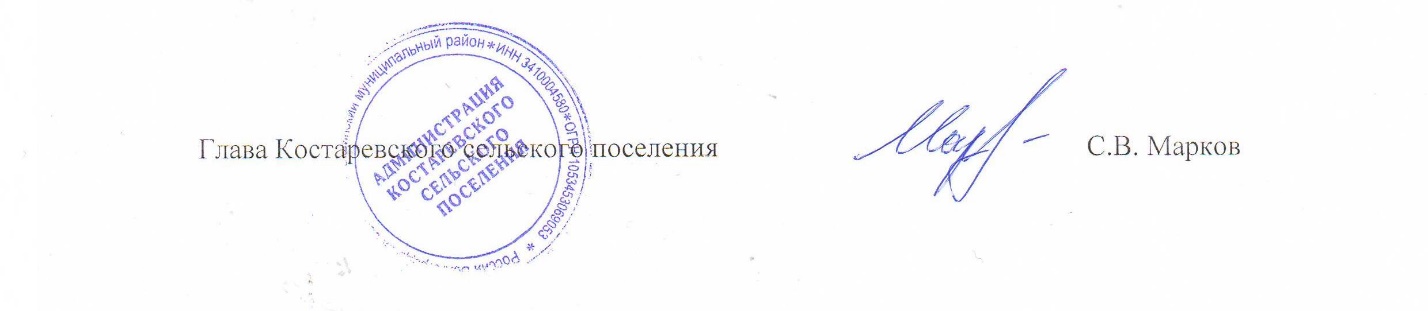 О признании утратившим силу постановления администрации Костаревского сельского поселения от 15.02.2022г. № 42-П «Об утверждении формы проверочного листа (списка контрольных вопросов, ответы на которые свидетельствуют о соблюдении или несоблюдении контролируемым лицом обязательных требований), применяемого при проведении контрольных мероприятий в рамках осуществления муниципального жилищного контроля на территории Костаревского сельского поселения»